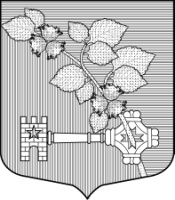 АДМИНИСТРАЦИЯВИЛЛОЗСКОГО ГОРОДСКОГО ПОСЕЛЕНИЯЛОМОНОСОВСКОГО РАЙОНАП О С Т А Н О В Л Е Н И Е  № 464        13  сентября  2022 года                                                                               гп. ВиллозиВ соответствии со ст.39.11-39.13, ч.7 ст.39.18 Федерального закона от 25.10.2001г. N 136-ФЗ "Земельный кодекс Российской Федерации", Федеральным законом от 06.10.2003г.  N131-ФЗ "Об общих принципах организации местного самоуправления в Российской Федерации", Федеральным законом от 05.04.2013 N 44-ФЗ "О контрактной системе в сфере закупок товаров, работ, услуг для обеспечения государственных и муниципальных нужд", Положением об администрации,П О С Т А Н О В Л Я Ю:Провести аукцион по продаже земельного участка, государственная собственность на которые не разграничена, находящегося на территории Виллозского городского поселения Ломоносовского муниципального района Ленинградской области:Лот №1 Земельный участок с кадастровым номером 47:14:0615001:437, площадь 936 кв. м., категория земель: Земли населённых пунктов; разрешенное использование: индивидуальное жилищное строительство; адрес: Российская Федерация, Ленинградская область, Ломоносовский муниципальный район, Виллозское городское поселение, д. Аропаккузи, з/у 34а.Установить: Дату проведения аукциона 20.10.2022 года, время проведения 10 часов 00 минут, место проведения: Ленинградская область, Ломоносовский район, гп.Виллози, д.5/1, администрация. Сроки подачи заявок на участие:Начало приема заявок: 10 часов 00 минут   19.09.2022 года.Окончание приема заявок: 10 часов 00 минут 17.10.2022 года. Начальную цену предмета аукциона по продаже земельных участков в размере рыночной стоимости земельных участков, определенной в соответствии с Федеральным законом от 29июля 1998года №135-ФЗ «Об оценочной деятельности в Российской Федерации»:Лот №1 – 1 440 000 руб 00 коп.;2.4 Шаг аукциона: 2 % от начальной (минимальной) цены продажи лота, что составляет:Лот №1 – 28 800 руб 00 коп.; Размер задатка для участия в аукционе аукциона по продаже земельных участков в размере 30% от начальной цены предмета аукциона:Лот №1 – 432 000 руб 00 коп.; Порядок внесения и возврата задатка:Задаток вносится участниками аукциона на счет организатора аукциона -Администрации Виллозского городского поселения Ломоносовского района. Задаток считается внесённым с даты зачисления денежных средств на счет организатора аукциона. Внесенный задаток засчитывается победителю аукциона в сумму платежей, остальным участникам задаток возвращается в течение 3 рабочих дней со дня подписания протокола о результатах аукциона. Заявитель обеспечивает поступление задатка на счет Организатора торгов не позднее даты окончания подачи заявок. Порядок проведения аукциона:Порядок проведения аукциона установлен пунктами 5.7 - 5.13 Постановления администрации Виллозского городского поселения Ломоносовского района № 558 от 16.12.2021 года.3.	Разместить настоящее постановление на официальном сайте муниципального образования Виллозское городское поселение. 4. Настоящее постановление вступает в силу с момента опубликования (обнародования).5.	 Контроль за исполнением настоящего постановления оставляю за собой.Глава администрацииВиллозского городского поселения                         	                                С.В. АндрееваО проведении аукциона по продаже земельного участка